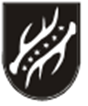 KAZLŲ RŪDOS SAVIVALDYBĖS TARYBASPRENDIMASDĖL KAZLŲ RŪDOS SAVIVALDYBĖS TARYBOS 2016-03-16 SPRENDIMO 
 NR. TS V(11)-2539 PAKEITIMO2016 m. rugpjūčio 24 d. Nr. TS V(15)-2654Kazlų RūdaVadovaudamasi Lietuvos Respublikos vietos savivaldos įstatymo 18 straipsnio 1 dalimi, atsižvelgdama į Kazlų Rūdos savivaldybės tarybos veiklos reglamentui rengti bei koreguoti komisijos 2016-06-17 protokolą Nr. 3 Kazlų Rūdos savivaldybės taryba n u s p r e n d ž i a  pakeisti Kazlų Rūdos savivaldybės tarybos 2016-03-16 sprendimu Nr. TS V(11)-2539 patvirtinto Kazlų Rūdos savivaldybės tarybos veiklos reglamentą (toliau tekste – Reglamentas): 1. Reglamento 50, 67, 188 ir 191 punktus ir išdėstyti nauja redakcija: „50.Tarybos  narys  Tarybos posėdyje prieš pradedant svarstyti klausimą, kuris jam sukelia interesų konfliktą, privalo informuoti  Tarybą  apie  esamą interesų konfliktą, pareikšti apie  nusišalinimą  ir,  jeigu Taryba nusišalinimą  priima, jokia forma nedalyvauti svarstant šį klausimą. Tokiu atveju Tarybos narys privalo iš elektroninio balsavimo įrenginio ištraukti elektroninio balsavimo kortelę ir išeiti iš posėdžio salės. Taryba   gali   motyvuotu   sprendimu, vadovaudamasi  Vyriausiosios tarnybinės etikos komisijos patvirtintais  kriterijais,  pareikšto  nusišalinimo nepriimti ir įpareigoti Tarybos  narį dalyvauti svarstant minėtą klausimą. Duomenys apie sprendimą nepriimti pareikšto nusišalinimo kartu su svarstyto  klausimo  balsavimo rezultatais skelbiami Savivaldybės interneto svetainėje ir per 5 darbo dienas nuo sprendimo priėmimo dienos elektroninėmis priemonėmis  pateikiami Vyriausiajai tarnybinės etikos komisijai jos nustatyta tvarka.„67.Inicijuoti klausimus svarstyti Tarybos posėdyje gali meras, mero pavaduotojas, Savivaldybės kontrolierius, Tarybos komitetai, Tarybos komisijos, frakcijos, Tarybos narių grupės, atskiri Tarybos nariai, Savivaldybės administracijos direktorius, Vyriausybės atstovas apskrityje, visuomeninės organizacijos ir gyventojai (ne mažesnė kaip 50 vietos gyventojų grupė) ar jų įgalioti atstovai. Visuomeninės organizacijos, gyventojai ar jų įgalioti atstovai dėl siūlomo Tarybos posėdžio klausimo gali raštu kreiptis į merą, Tarybos komitetą arba atskirą Tarybos narį. Savivaldybės kontrolierius, Tarybos komitetai, Tarybos komisijos, frakcijos, Tarybos narių grupės ir atskiri Tarybos nariai gali patys rengti jų inicijuojamų sprendimų projektus arba gali kreiptis į merą dėl jų rengimo. Meras siūlomiems svarstyti Tarybos posėdyje klausimams parengti gali sudaryti darbo grupes, į kurias įtraukiami klausimų iniciatoriai, arba įpareigoti Savivaldybės administraciją svarstytinu klausimu parengti Tarybos sprendimo projektą.  Iniciatyvos teisę siūlyti nustatyti ar panaikinti gyvenamąsias vietoves, nustatyti ir keisti jų teritorijų ribas, suteikti ir keisti pavadinimus gyvenamosioms vietovėms (toliau tekste – Pasiūlymai)  turi tų gyvenamųjų vietovių gyventojai ir jose veikiantys juridiniai asmenys bei savivaldybės institucijos. Pasiūlymai raštu teikiami savivaldybės merui. Pasiūlymus nagrinėja savivaldybės mero potvarkiu sudaryta darbo grupė. Darbo grupei priėmus rekomendacinį sprendimą, Reglamento nustatyta tvarka rengiamas Tarybos sprendimo projektas.“. „188. Administracijos direktorius informuoja gyventojus apie savo veiklą ne vėliau kaip per mėnesį nuo Administracijos direktoriaus metinės ataskaitos patvirtinimo Taryboje, pateikdamas informaciją savivaldybės interneto svetainėje ar vietinėje spaudoje.“.„191. Kartą per metus, bet ne vėliau kaip iki gegužės 1 dienos išklauso biudžetinių ir viešųjų įstaigų (kurių savininkė yra savivaldybė) vadovų ataskaitas. Kartu su ataskaitomis įstaigų vadovai teikia Tarybai tvirtinti ir finansinės atskaitomybės dokumentus.“.2. Reglamento išnašose (ženklinimas 1-6) išbraukti Lietuvos Respublikos administracinių nusižengimų kodekso įsigaliojimo datą „(2016 balandžio 1 d.)“. Šis sprendimas gali būti skundžiamas Lietuvos Respublikos administracinių bylų teisenos įstatymo nustatyta tvarka.Savivaldybės meras			                                       Vytautas Kanevičius